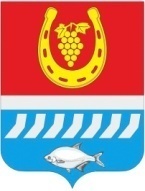 администрациЯ Цимлянского районаПОСТАНОВЛЕНИЕ    .10.2023			       		    №    	                            	г. ЦимлянскО проведении аукциона по продаже имущества, находящегося в муниципальной собственности муниципального образования «Цимлянский район» в электронной форме с открытой формой подачи предложений о цене имущества В соответствии с Федеральными законами от 06.10.2003 № 131-ФЗ 
«Об общих принципах организации местного самоуправления в Российской Федерации», от 21.12.2001 № 178-ФЗ «О приватизации государственного и муниципального имущества», постановлением Правительства Российской Федерации от 27.08.2012 № 860 «Об организации и проведении продажи государственного и муниципального имущества в электронной форме», решением Собрания депутатов Цимлянского района от 14.08.2023
№ 201 «О внесении изменений в решение Собрания депутатов Цимлянского района от 22.12.2022 № 159   «Об утверждении Прогнозного плана (программы) приватизации муниципального имущества на 2023 год и плановые 2024 и 2025 годы», Администрация Цимлянского районаПОСТАНОВЛЯЕТ:1. Провести 08.11.2023 года в 10 час. 00 мин. аукцион по продаже  имущества, находящегося в муниципальной собственности муниципального образования «Цимлянский район» в электронной форме путем проведения аукциона с открытой формой подачи предложений о цене имущества, согласно приложению № 1 к настоящему постановлению. 2. Организацию и проведение аукциона возложить на комиссию по продаже недвижимого и движимого имущества, находящегося в муниципальной собственности муниципального образования «Цимлянский район».3. Утвердить информационное сообщение о проведении аукциона по продаже имущества, находящегося в муниципальной собственности муниципального образования «Цимлянский район», согласно приложению № 2 к настоящему постановлению.4. Разместить информационное сообщение о продаже муниципального имущества на официальных сайтах: официальном сайте торгов http://torgi.ru и на официальном сайте Администрации Цимлянского района по ссылке https://cimlyanskiyrayon.ru/otdely-administratsii/otdel-imushchestvennykh-i-zemelnykh-otnoshenij/predostavlenie-munitsipalnogo-imushchestva, а также на электронной площадке www.rts-tender.ru.5. Контроль за выполнением постановления возложить на первого заместителя главы Администрации Цимлянского района Ночевкину Е.Н.Исполняющий обязанности главыАдминистрации Цимлянского района        			    Е.Н. НочевкинаПостановление вносит отделимущественных и земельныхотношений АдминистрацииЦимлянского районаПриложение № 1 к постановлениюАдминистрацииЦимлянского районаот __.10.2023 № ___Наименование имущества	КТП 1377А ВЛ10кВ №1 ПС ЖБИ, Инвентарный номер 60:257:001:690020020:0001, адрес местонахождения: Ростовская обл., Цимлянский район, п. Сосенки, 30 м. северо-восточнее здания №1 по ул. Юбилейной  общая площадь - 5.м.;  	Рыночная стоимость составляет 5 222 (пять тысяч двести двадцать два) рубля 40 копеек с учетом НДС (20%).	Земельный участок, площадью 100 кв.м., кадастровый номер: 61:41:0030302:445, расположенный по адресу: Российская Федерация, Ростовская область, Цимлянский район, п. Сосенки, севернее земельного участка с кадастровым номером 61:41:0030302:64.;	Рыночная стоимость составляет 43 345 (сорок три тысячи триста сорок пять) рублей 00 копеек без учета НДС.	Начальная цена составляет 48 567 (сорок восемь тысяч пятьсот шестьдесят семь), рублей 40 копеек.	Шаг аукциона (5%) от начальной цены составляет 2 428 (две тысячи четыреста двадцать восемь) рублей 37 копеек.	Размер задатка (10%) от начальной цены составляет  4 856 (четыре тысячи восемьсот пятьдесят шесть) рублей 74 копеек.Управляющий делами    						       А.В. КуликПриложение № 2 к постановлениюАдминистрацииЦимлянского районаот __.10.2023 № ___ИНФОРМАЦИОННОЕ СООБЩЕНИЕо проведении аукциона в электронной форме по продаже имущества, находящегося в муниципальной собственности муниципального образования «Цимлянский район»Во исполнение решения Собрания депутатов Цимлянского района от 14.08.2023
№ 201 « О внесении изменений в решение Собрания депутатов Цимлянского района от 22.12.2022 № 159 «Об утверждении Прогнозного плана (программы) приватизации муниципального имущества на 2023 год и плановые 2024 и 2025 годы», постановления Администрации Цимлянского района от ___.09.2023 № ____«О проведении аукциона по продаже имущества, находящегося в муниципальной собственности муниципального образования «Цимлянский район» в электронной форме с открытой формой подачи предложений о цене имущества», Администрация Цимлянского района объявляет о проведении аукциона в электронной форме с открытой формой подачи предложений о цене имущества (далее - аукцион) по продаже имущества, находящегося в муниципальной собственности муниципального образования «Цимлянский район». Аукцион проводится в порядке, установленном в настоящем Информационном сообщении о проведении аукциона по продаже имущества, находящегося в муниципальной собственности муниципального образования «Цимлянский район» (далее — Информационное сообщение).1. ПродавецАдминистрация Цимлянского районаМесто нахождения: 347320, Ростовская область, Цимлянский район, г. Цимлянск, ул. Ленина, д. 24.Почтовый адрес: 347320, Ростовская область, Цимлянский район, г. Цимлянск, ул. Ленина, д. 24.телефон 8(863 91) 2-14-44График работы: пн.-чт. с 08-00 до 17-00, пт. с 08-00 до 16-00перерыв с 12-00 до 12-48.2. Оператор аукционаООО «РТС-тендер»Место нахождения: 127006, г. Москва, ул. Долгоруковская, д. 38, стр. 1.Сайт: www.rts-tender.ruАдрес электронной почты: iSupport@rts-tender.ruтел.: +7 (499) 653-77-00. 3. Предмет аукциона, сведения о цене первоначального предложения (начальной цене) продажи объектов, шаге аукциона, размере задатка.Лот № 1. КТП 1377А ВЛ10кВ №1 ПС ЖБИ ,  Инвентарный номер 60:257:001:690020020:0001, адрес местонахождения: Ростовская обл., Цимлянский район, п. Сосенки, 30 м. северо-восточнее здания №1 по ул. Юбилейной  общая площадь - 5.м.;  земельный участок, площадью 100 кв.м., кадастровый номер: 61:41:0030302:445, расположенный по адресу: Российская Федерация, Ростовская область, Цимлянский район, п. Сосенки, севернее земельного участка с    кадастровым номером 61:41:0030302:64.Начальная цена 48 567 (сорок восемь тысяч пятьсот шестьдесят семь) рублей 40 копеек, с учетом НДС. Шаг аукциона 2 428,37 (две тысячи четыреста двадцать восемь) рубль 37 копеек.Размер задатка 4 856 (четыре тысячи восемьсот пятьдесят шесть) рублей 74 копеек."Шаг аукциона" установлен в размере 5 процентов начальной цены продажи, и не изменяется в течение всего аукциона.Для участия в продаже муниципального имущества посредством аукциона в электронной форме Претенденты перечисляют задаток в размере 10 процентов начальной цены продажи имущества.4. Сведения обо всех предыдущих торгах по продаже имущества, объявленных в течение года, предшествующего его продаже, и об итогах торгов по продаже.	На текущую дату 2023 года муниципальное имущество на торги по продаже не выставлялось.5. Порядок осмотра объекта (лота) аукционаОсмотр объектов производится без взимания платы и обеспечивается Продавцом по предварительному согласованию (уточнению) времени проведения осмотра на основании направленного обращения. Обращения могут быть направлены не позднее чем за два рабочих дня до даты и времени окончания подачи (приема) Заявок, указанной в п. 3 раздела 6 Информационного сообщения.Для осмотра объектов, с учетом установленных сроков, лицо, желающее осмотреть объекты, направляет обращение по электронной почте o4042011@yandex.ru с указанием следующих данных:- тема письма: Запрос на осмотр объектов (лота);- Ф.И.О. лица, уполномоченного на осмотр объектов (лота) (физического лица, индивидуального предпринимателя, руководителя юридического лица или их представителей);- наименование юридического лица (для юридического лица);- почтовый адрес или адрес электронной почты, контактный телефон;- дата аукциона;- № лота.	6. Место, сроки подачи (приема) Заявок, определения Участников и проведения аукциона1) Место подачи (приема) Заявок: Электронная площадка «РТС-тендер», сайт в сети Интернет: www.rts-tender.ru (раздел «Имущество»). Форма заявки приведена в Приложении № 1 к Информационному сообщению.2) Дата и время начала подачи (приема) Заявок: 09.10.2023 в 08 час. 00 мин.  по московскому времени.Подача Заявок осуществляется круглосуточно.3) Дата и время окончания подачи (приема) Заявок: 03.11.2023 в 17 час. 00 мин. по московскому времени.4) Дата определения Участников: 06.11.2023 в 10 час. 00 мин. по московскому времени.5) Дата и время проведения аукциона: 08.11.2023 в 10 час. 00 мин. по московскому времени.6) Срок подведения итогов аукциона: 08.11.2023 с 10 час. 30 мин. до последнего предложения Участников.	7. Возможность отказаться от проведения аукционаВ соответствии с пунктом 4 статьи 448 Гражданского кодекса Российской Федерации Продавец вправе отказаться от проведения аукциона в любое время, но не позднее чем за три дня до наступления даты его проведения.8. Срок и порядок регистрации на электронной площадкеДля обеспечения доступа к участию в аукционе претендентам необходимо пройти процедуру регистрации в соответствии с регламентом электронной площадки Оператора www.rts-tender.ru. Дата и время регистрации на электронной площадке Оператора претендентов на участие в продаже имущества осуществляется ежедневно, круглосуточно, но не позднее даты и времени окончания подачи (приёма) заявок. Регистрация на электронной площадке Оператора осуществляется без взимания платы. Регистрации на электронной площадке Оператора подлежат претенденты, ранее не зарегистрированные на электронной площадке или регистрация которых на электронной площадке, была ими прекращена. 1) Для получения регистрации на электронной площадке претенденты представляют Оператору: а) заявление об их регистрации на электронной площадке по форме, установленной Оператором (далее - заявление); б) адрес электронной почты этого претендента для направления Оператором уведомлений и иной информации. 2) В срок, не превышающий 3 рабочих дней со дня поступления заявления и информации, указанных в пункте 1 настоящего раздела, оператор электронной площадки осуществляет регистрацию претендента на электронной площадке или отказывает ему в регистрации с учетом оснований, предусмотренных пунктом 3 настоящего раздела, и не позднее 1 рабочего дня, следующего за днем регистрации (отказа в регистрации) претендента, направляет ему уведомление о принятом решении. 3) Оператор отказывает претенденту в регистрации в случае непредставления заявления по форме, установленной оператором электронной площадки, или информации, указанных в пункте 1 настоящего раздела. 4) При принятии Оператором решения об отказе в регистрации претендента уведомление, предусмотренное пунктом 2 настоящего раздела, должно содержать также основание принятия данного решения. После устранения указанного основания этот претендент вправе вновь представить заявление и информацию, указанные в пункте 1 настоящего раздела, для получения регистрации на электронной площадке. Отказ в регистрации претендента на электронной площадке не допускается, за исключением случаев, указанных в пункте 3 настоящего раздела. 5) Регистрация претендента на электронной площадке осуществляется на срок, который не должен превышать 3 года со дня направления оператором электронной площадки этому претенденту уведомления о принятии решения о его регистрации на электронной площадке. 6) Претендент, получивший регистрацию на электронной площадке, вправе участвовать во всех продажах имущества в электронной форме, проводимых на этой электронной площадке. При этом претенденты, прошедшие с 1 января 2019 года регистрацию в единой информационной системе в сфере закупок, а также аккредитованные ранее на электронной площадке в порядке, установленном Федеральным законом о контрактной системе, вправе участвовать в продаже имущества в электронной форме без регистрации на такой электронной площадке, предусмотренной настоящим Положением. 7) Претендент, получивший регистрацию на электронной площадке, не вправе подавать заявку на участие в продаже имущества, если до дня окончания срока действия регистрации осталось менее 3 месяцев.9. Порядок ознакомления Претендентов с информацией, условиями договора купли-продажи объекта (лота) аукционаИнформационное сообщение о проведении продажи посредством аукциона в электронной форме муниципального имущества размещается на официальном сайте Продавца - Администрации Цимлянского района в сети Интернет: https://cimlyanskiyrayon.ru, на официальном сайте Российской Федерации для размещения информации о проведении торгов в сети Интернет: www.gistorgi.gov.ru, на электронной площадке www.rts-tender.ru.Любое лицо, независимо от регистрации на электронной площадке, вправе направить на электронный адрес электронной площадки, указанный в информационном сообщении о проведении продажи недвижимого имущества, запрос о разъяснении размещенной информации. Запрос разъяснений подлежит рассмотрению Продавцом, если он был получен электронной площадкой, не позднее чем за 5 (пять) рабочих дней до даты и времени окончания приема заявок, указанных в п. 3 раздела 6 Информационного сообщения.В случае направления запроса иностранными лицами такой запрос должен иметь перевод на русский язык.С условиями договора купли-продажи можно ознакомиться в проекте договора купли-продажи, являющегося Приложением № 2 к Информационному сообщению.10. Ограничения участия в аукционе отдельных категорий физических лиц и юридических лицВ соответствии со статьёй 5 Федерального закона от 21 декабря 2001 года № 178-ФЗ «О приватизации государственного и муниципального имущества» (далее – Закон № 178-ФЗ) покупателями муниципального имущества могут быть любые физические и юридические лица, за исключением: - государственных и муниципальных унитарных предприятий, государственных и муниципальных учреждений; - юридических лиц, в уставном капитале которых доля Российской Федерации, субъектов Российской Федерации и муниципальных образований превышает 25 процентов, кроме случаев, предусмотренных статьёй 25 Федерального закона № 178-ФЗ; - юридических лиц, местом регистрации которых является государство или территория, включенные в утверждаемый Министерством финансов Российской Федерации перечень государств и территорий, предоставляющих льготный налоговый режим налогообложения и (или) не предусматривающих раскрытия и предоставления информации при проведении финансовых операций (оффшорные зоны), и которые не осуществляют раскрытие и предоставление информации о своих выгодоприобретателях, бенефициарных владельцах и контролирующих лицах в порядке, установленном Правительством Российской Федерации. Понятие «контролирующее лицо» используется в том же значении, что и в статье 5 Федерального закона от 29 апреля 2008 года № 57-ФЗ «О порядке осуществления иностранных инвестиций в хозяйственные общества, имеющие стратегическое значение для обеспечения обороны страны и безопасности государства». Понятия «выгодоприобретатель» и «бенефициарный владелец» используются в значениях, указанных в статье 3 Федерального закона от 7 августа 2001 года № 115-ФЗ «О противодействии легализации (отмыванию) доходов, полученных преступным путем, и финансированию терроризма» В случае, если впоследствии будет установлено, что покупатель государственного или муниципального имущества не имел законное право на его приобретение, соответствующая сделка является ничтожной.11. Требования к Участникам аукционаУчастник аукциона (далее - Участник) – Претендент, признанный Продавцом Участником.К участию в аукционе допускаются любые физические и юридические лица, за исключением указанных в пункте 10 Информационного сообщения, своевременно подавшие Заявку, представившие надлежащим образом оформленные документы, и обеспечившие поступление установленного размера Задатка в порядке и сроки, указанные в Информационном сообщении.12 Порядок подачи (приема) и отзыва ЗаявокЗаявка подаётся оператору электронной площадки (далее - Оператор) по установленной форме с приложением электронных образов документов (документов на бумажном носителе, преобразованных в электронно-цифровую форму путём сканирования с сохранением их реквизитов), указанных в настоящем извещении. 1) юридические лица представляют: а) заявку установленной формы; б) заверенные копии учредительных документов; в) документ, содержащий сведения о доле Российской Федерации, субъекта Российской Федерации или муниципального образования в уставном капитале юридического лица (реестр владельцев акций либо выписка из него или заверенное печатью юридического лица (при наличии печати) и подписанное его руководителем письмо); г) документ, который подтверждает полномочия руководителя юридического лица на осуществление действий от имени юридического лица (копия решения о назначении этого лица или о его избрании) и в соответствии с которым руководитель юридического лица обладает правом действовать от имени юридического лица без доверенности; д) опись, представленных документов; 2) физические лица представляют: а) заявку установленной формы; б) копии всех листов документа, удостоверяющий личность; в) опись, представленных документов. В случае, если от имени претендента действует его представитель по доверенности, к заявке должна быть приложена доверенность на осуществление действий от имени претендента, оформленная в установленном порядке, или нотариально заверенная копия такой доверенности. В случае, если доверенность на осуществление действий от имени претендента подписана лицом, уполномоченным руководителем юридического лица, заявка должна содержать также документ, подтверждающий полномочия этого лица. Заявка и иные представленные одновременно с ней документы подаются в форме электронных документов.Одно лицо имеет право подать только 1 (одну) заявку. Заявки могут быть поданы на электронную площадку Оператора с даты и времени начала подачи (приёма) заявок указанных в п. 2 раздела 6 Информационного сообщения, до времени и даты окончания подачи (приема) Заявок, указанных в п. 3 раздела 6 Информационного сообщенияЗаявки с прилагаемыми к ним документами, а также предложения о цене имущества (при проведении продажи имущества на конкурсе), поданные с нарушением установленного срока, на электронной площадке не регистрируются. Претендент вправе не позднее дня окончания приема заявок отозвать заявку путем направления уведомления об отзыве заявки на электронную площадку.13. Порядок внесения и возврата Задатка1) Порядок перечисления (либо возврата) задатка установлен Соглашением о гарантийном обеспечении на Электронной площадке, размещенном в разделе «Документы Электронной площадки «РТС-тендер» для проведения имущественных торгов».2) Для целей выдачи Продавцу Задатка Претендент перечисляет на счет Оператора Гарантийное обеспечение. Денежные средства, перечисленные в счет Гарантийного обеспечения, учитываются на Аналитическом счете Претендента, привязанном к Счету Оператора.3) Гарантийное обеспечение перечисляется Претендентом на следующие реквизиты Оператора:4) Претендент обеспечивает поступление Задатка в срок с 09.10.2023 по 03.11.2023.3) Назначение платежа: «Задаток для участия в продаже посредством публичного предложения в электронной форме муниципального имущества, сумма ________, с учетом НДС».5) Плательщиком Задатка может быть только Претендент. Не допускается перечисление Задатка иными лицами. Перечисленные денежные средства иными лицами, кроме Претендента, будут считаться ошибочно перечисленными денежными средствами и возвращены на счет плательщика.6) В случаях отзыва Претендентом Заявки:– в установленном порядке до даты и времени окончания подачи (приема) Заявок, поступивший от Претендента Задаток подлежит возврату в срок, не позднее, чем 5 (пять) календарных дней со дня поступления уведомления об отзыве Заявки;– позднее даты и времени окончания подачи (приема) Заявок задаток возвращается в течение 5 (пяти) календарных дней с даты подведения итогов Процедуры.7) Участникам, за исключением Победителя аукциона либо лица, признанного единственным участником аукциона, внесенный Задаток возвращается в течение 5 (пяти) календарных дней с даты подведения итогов аукциона.8) Претендентам, не допущенным к участию в аукционе, внесенный Задаток возвращается в течение 5 (пяти) календарных дней со дня подписания протокола о признании претендентов участниками.9) Задаток, внесенный лицом, впоследствии признанным Победителем аукциона либо лицом, признанным единственным участником аукциона, засчитывается в счет оплаты приобретаемого объекта и подлежит перечислению в установленном порядке в бюджет района в течение 5 календарных дней со дня истечения срока, установленного для заключения договора купли-продажи имущества. При этом заключение договора купли-продажи для Победителя аукциона является обязательным. 10)  При уклонении или отказе победителя аукциона либо лица, признанного единственным участником аукциона, от заключения в установленный срок договора купли-продажи объекта он утрачивает право на заключение указанного договора и Задаток ему не возвращается. Результаты аукциона аннулируются.11) В случае отказа Продавца от проведения аукциона, поступившие Задатки возвращаются Претендентам/Участникам в течение 5 (пяти) рабочих дней с даты принятия решения об отказе в проведении аукциона.12) В случае изменения реквизитов Претендента/Участника для возврата Задатка, указанных в Заявке, Претендент/Участник должен направить в адрес Оператора уведомление об их изменении до дня проведения аукциона, при этом Задаток возвращается Претенденту/ Участнику в порядке, установленном настоящим разделом.	13) Условия, установленные пунктом 12 Информационного сообщения, являются условиями публичной оферты в соответствии со статьей 437 Гражданского кодекса Российской Федерации. Подача претендентом заявки и перечисление задатка на счет являются акцептом такой оферты, и договор о задатке считается заключенным в установленном порядке.			14. Условия допуска к участию в аукционеПретендент не допускается к участию в аукционе по следующим основаниям: а) представленные документы не подтверждают право претендента быть покупателем в соответствии с законодательством Российской Федерации; б) представлены не все документы в соответствии с перечнем, указанным в Информационном сообщении (за исключением предложений о цене государственного или муниципального имущества на аукционе), или оформление указанных документов не соответствует законодательству Российской Федерации; в) заявка подана лицом, не уполномоченным претендентом на осуществление таких действий; г) не подтверждено поступление в установленный срок Задатка на счета, указанные в информационном сообщении.15. Порядок определения участников продажиОпределение участников аукциона состоится 06 ноября 2023 года.В день определения участников, указанный в информационном сообщении о проведении аукциона, оператор электронной площадки через «личный кабинет» продавца обеспечивает доступ продавца к поданным претендентами заявкам и документам, а также к журналу приёма заявок. Решение продавца о признании претендентов участниками аукциона принимается в течение 5 рабочих дней с даты окончания срока приёма заявок. Продавец в день рассмотрения заявок и документов претендентов и установления факта поступления задатка подписывает протокол о признании претендентов участниками, в котором приводится перечень принятых заявок (с указанием имен (наименований) претендентов), перечень отозванных заявок, имена (наименования) претендентов, признанных участниками, а также имена (наименования) претендентов, которым было отказано в допуске к участию в аукционе, с указанием оснований отказа. Не позднее следующего рабочего дня после дня подписания протокола о признании претендентов участниками всем претендентам, подавшим заявки, Оператором направляется уведомление о признании их участниками аукциона или об отказе в признании участниками аукциона с указанием оснований отказа. Информация о претендентах, не допущенных к участию в аукционе, размещается в открытой части электронной площадки на официальном сайте в сети «Интернет» для размещения информации о проведении торгов, определенном Правительством Российской Федерации, а также на сайте продавца в сети «Интернет»16. Порядок проведения и подведение итогов аукциона1) Участники продажи, проводимой в электронной форме, участвуют в продаже под номерами, присвоенными Оператором при регистрации Заявки.2) Процедура аукциона проводится в день и время, указанные в информационном сообщении о проведении аукциона, путем последовательного повышения участниками начальной цены продажи на величину, равную либо кратную величине "шага аукциона"."Шаг аукциона" устанавливается продавцом в фиксированной сумме, составляющей не более 5 процентов начальной цены продажи, и не изменяется в течение всего аукциона.4) Во время проведения процедуры аукциона оператор электронной площадки обеспечивает доступ участников к закрытой части электронной площадки и возможность представления ими предложений о цене имущества.5) Со времени начала проведения процедуры аукциона оператором электронной площадки размещается:а) в открытой части электронной площадки - информация о начале проведения процедуры аукциона с указанием наименования имущества, начальной цены и текущего "шага аукциона";б) в закрытой части электронной площадки - помимо информации, указанной в открытой части электронной площадки, также предложения о цене имущества и время их поступления, величина повышения начальной цены ("шаг аукциона"), время, оставшееся до окончания приема предложений о цене имущества.6) В течение одного часа со времени начала проведения процедуры аукциона участникам предлагается заявить о приобретении имущества по начальной цене. В случае если в течение указанного времени:а) поступило предложение о начальной цене имущества, то время для представления следующих предложений об увеличенной на "шаг аукциона" цене имущества продлевается на 10 минут со времени представления каждого следующего предложения. Если в течение 10 минут после представления последнего предложения о цене имущества следующее предложение не поступило, аукцион с помощью программно-аппаратных средств электронной площадки завершается;б) не поступило ни одного предложения о начальной цене имущества, то аукцион с помощью программно-аппаратных средств электронной площадки завершается. В этом случае временем окончания представления предложений о цене имущества является время завершения аукциона.7) При этом программными средствами электронной площадки обеспечивается:а) исключение возможности подачи участником предложения о цене имущества, не соответствующего увеличению текущей цены на величину "шага аукциона";б) уведомление участника в случае, если предложение этого участника о цене имущества не может быть принято в связи с подачей аналогичного предложения ранее другим участником.8) Победителем признается участник, предложивший наиболее высокую цену имущества.9) Ход проведения процедуры аукциона фиксируется оператором электронной площадки в электронном журнале, который направляется продавцу в течение одного часа со времени завершения приема предложений о цене имущества для подведения итогов аукциона путем оформления протокола об итогах аукциона.10). Протокол об итогах аукциона удостоверяет право победителя или лица, признанного единственным участником аукциона, на заключение договора купли-продажи имущества, содержит фамилию, имя, отчество (при наличии) или наименование юридического лица - победителя аукциона или лица, признанного единственным участником аукциона, цену имущества, предложенную победителем, или начальную цену имущества, в случае если лицо признано единственным участником аукциона - фамилию, имя, отчество (при наличии) или наименование юридического лица - участника продажи, который сделал предпоследнее предложение о цене такого имущества в ходе продажи (за исключением случаев, если заявку на участие в аукционе подало только одно лицо, признанное единственным участником аукциона), и подписывается продавцом в течение одного часа с момента получения электронного журнала, но не позднее рабочего дня, следующего за днем подведения итогов аукциона, либо не позднее рабочего дня, следующего за днем подведения итогов аукциона, в случае если заявку на участие в аукционе подало только одно лицо, признанное единственным участником аукциона.11) Процедура аукциона считается завершенной со времени подписания продавцом протокола об итогах аукциона.12) Аукцион признается несостоявшимся в следующих случаях:а) не было подано ни одной заявки на участие либо ни один из претендентов не признан участником;б) лицо, признанное единственным участником аукциона, отказалось от заключения договора купли-продажи;в) ни один из участников не сделал предложение о начальной цене имущества.13) Решение о признании аукциона несостоявшимся оформляется протоколом.14) В течение одного часа с момента подписания протокола об итогах аукциона победителю или лицу, признанному единственным участником аукциона, направляется уведомление о признании его победителем или единственным участником аукциона, с приложением этого протокола, а также размещается в открытой части электронной площадки следующая информация:а) наименование имущества и иные позволяющие его индивидуализировать сведения (спецификация лота);б) цена сделки;в) фамилия, имя, отчество физического лица или наименование юридического лица - победителя или лица, признанного единственным участником аукциона.17. Заключение договора купли-продажи по итогам продажиВ течение 5 (пяти) рабочих дней с даты подведения итогов аукциона с победителем аукциона либо лицом, признанным единственным участником аукциона, заключается договор купли-продажи в форме электронного документа на электронной площадке ООО «РТС-тендер», www.rts-tender.ru. В случае, если заявку на участие в аукционе подало только одно лицо, признанное единственным участником аукциона, договор заключается с таким лицом по начальной цене продажи государственного или муниципального имущества.Оплата по договору купли-продажи производится единовременно не позднее 10 (десяти) календарных дней с момента подписания указанного договора, по безналичному расчету по следующим реквизитам Продавца:УФК по Ростовской области (Администрация Цимлянского района) счет 03100643000000015800 ОТДЕЛЕНИЕ РОСТОВ-НА-ДОНУ, К/сч  получателя: 40102810845370000050,ИНН 6137002930, КПП 046015001, БИК 016015102, ОКТМО 60657101, Код бюджетной классификации для движимого и недвижимого имущества - 902 1 14 13050050000 410,Код бюджетной классификации для земельных участков - 902 1 14 06025050000 430,наименование платежа: доходы от приватизации имущества, находящегося в собственности муниципальных районов, в части приватизации нефинансовых активов имущества казны в части реализации основных средств по указанному имуществу.Передача муниципального имущества и оформление права собственности на него осуществляются в соответствии с законодательством Российской Федерации и договором купли-продажи не позднее чем через тридцать дней после дня полной оплаты имущества в соответствии с договором купли-продажи.Факт оплаты подтверждается выпиской со счета Продавца о поступлении денежных средств в размере и в порядке, указанном в договоре купли-продажи.Приложение 1к Информационному сообщению.ФОРМА ЗАЯВКИ НА УЧАСТИЕ В АУКЦИОНЕ В ЭЛЕКТРОННОЙ ФОРМЕпо продаже имуществаПретендент (Ф.И.О. физического лица, индивидуального предпринимателя, наименование юридического лица с указанием организационно-правовой формы)в лице(Ф.И.О. руководителя юридического лица или уполномоченного лица)действующего на основании(Устав, Положение, Соглашение и т.д.)принял решение об участии в аукционе в электронной форме по продаже имущества:__________________________________________________________________________________________________________, и обязуется обеспечить поступление задатка в размере(сумма прописью), в сроки и в порядке, установленные в Информационном сообщении на указанное имущество и в соответствии с Регламентом Оператора электронной площадки.Претендент обязуется:Соблюдать условия и порядок проведения аукциона в электронной форме, содержащиеся в Информационном сообщении и Регламенте Оператора электронной площадки.В случае признания Победителем аукциона в электронной форме заключить договор купли-продажи с Продавцом, подписать акт приема-передачи в соответствии с порядком, сроками и требованиями, установленными Информационным сообщением и договором купли-продажи. Задаток Победителя аукциона засчитывается в счет оплаты приобретаемого имущества.Претендент согласен и принимает все условия, требования, положения Информационного сообщения, проекта договора купли-продажи и Регламента Оператора электронной площадки, и они ему понятны. Претенденту известно фактическое состояние и технические характеристики имущества (п.1.) и он не имеет претензий к ним.Претендент извещен о том, что он вправе отозвать Заявку в любое время до установленных даты и времени окончания приема/подачи заявок на участие в аукционе в электронной форме, в порядке, установленном в Информационном сообщении.Ответственность за достоверность представленных документов и информации несет Претендент. Претендент подтверждает, что на дату подписания настоящей Заявки ознакомлен с порядком проведения аукциона в электронной форме, порядком внесения, блокирования и прекращения блокирования денежных средств в качестве задатка, Информационным сообщением и проектом договора купли-продажи, и они ему понятны. Претендент подтверждает, что надлежащим образом идентифицировал и ознакомлен с реальным состоянием выставляемого на аукцион имущества в результате осмотра, который осуществляется по адресу местонахождения имущества.Претендент осведомлен и согласен с тем, что Уполномоченный орган, Оператор электронной площадки и Продавец не несут ответственности за ущерб, который может быть причинен Претенденту отменой аукциона в электронной форме, внесением изменений в Информационное сообщение, а также приостановлением процедуры проведения аукциона в электронной форме. При этом Претендент считается уведомленным об отмене аукциона в электронной форме, внесении изменений в Информационное сообщение с даты публикации информации об отмене аукциона в электронной форме, внесении изменений в Информационное сообщение на официальном сайте торгов Российской Федерации в информационно-телекоммуникационной сети «Интернет» для размещения информации о проведении торгов www.torgi.gov.ru и сайте Оператора электронной площадки.Условия аукциона в электронной форме по данному имуществу с Участником аукциона являются условиями публичной оферты, а подача Заявки на участие в аукционе в электронной форме в установленные в Информационном сообщении сроки и порядке являются акцептом оферты в соответствии со статьей 438 Гражданского кодекса Российской Федерации.В соответствии с Федеральным законом от 27.07.2006 № 152-ФЗ «О персональных данных», подавая Заявку, Претендент дает согласие на обработку персональных данных, указанных выше и содержащихся в представленных документах, в целях участия в аукционе в электронной форме. (Под обработкой персональных данных понимается совершение, в том числе, следующих действий: сбор, систематизация, накопление, хранение, уточнение (обновление, изменение), использование, обезличивание, блокирование, уничтожение персональных данных). При этом общее описание вышеуказанных способов обработки данных приведено в Федеральном законе от 27.07.2006 № 152-ФЗ, а также на передачу такой информации третьим лицам, в случаях, установленных нормативными документами вышестоящих органов и законодательством. Настоящее согласие действует бессрочно и может быть отозвано в любой момент по соглашению сторон.  Претендент подтверждает, что ознакомлен с положениями Федерального закона от 27.07.2006 № 152-ФЗ «О персональных данных», права и обязанности в области защиты персональных данных ему известны.Платежные реквизиты Претендента:___________________________________________________________________________________________________________________(Ф.И.О. для физического лица или ИП, наименование для юридического лица)____________________________________________________________________________________________________________________(Наименование Банка в котором у Претендента открыт счет; название города, где находится банк)Приложение № 2к Информационному сообщению.ДОГОВОР № __ купли-продажи муниципального имуществаг.Цимлянск                                                                                                                   _______2023Муниципальное образование «Цимлянский район», в лице исполняющего обязанности главы Администрации Цимлянского района Ночевкиной Елены Николаевны, действующей на основании распоряжения Администрации Цимлянского района от 15.08.2023 № 116-ок, действующего на основании Устава, с одной стороны, и _____________________________, именуемый в дальнейшем «Покупатель», с другой стороны, совместно именуемые «Стороны», в соответствии с Федеральным законом от 21 декабря 2001 года № 178-ФЗ «О приватизации государственного и муниципального имущества», решения Собрания депутатов Цимлянского района от 14.08.2023
№ 201 « О внесении изменений в решение Собрания депутатов Цимлянского района от 22.12.2022 № 159 «Об утверждении Прогнозного плана (программы) приватизации муниципального имущества на 2023 год и плановые 2024 и 2025 годы», постановления Администрации Цимлянского района от ___.09.2023 № ____«О проведении аукциона в электронной форме по продаже имущества, находящегося в муниципальной собственности муниципального образования «Цимлянский район», протоколом о результатах аукциона от _____________ года № __, заключили настоящий договор, именуемый в дальнейшем «Договор», о нижеследующем.1. ПРЕДМЕТ ДОГОВОРА1.1. Продавец обязуется передать в собственность Покупателя ____________, __________________________________________________________________________ _________________________________________________________________________, именуемое в дальнейшем «муниципальное имущество», а Покупатель обязуется принять муниципальное имущество и уплатить за него определённую Договором цену. 1.2. Право собственности муниципального образования «Цимлянский район» на муниципальное имущество подтверждается _______________________. 1.3. На момент заключения Договора муниципальное имущество никому другому не продано, не заложено, в споре, под арестом (запрещением) не состоит, свободно от прав третьих лиц. Или: На момент заключения Договора право собственности на муниципальное имущество обременено ______________________. (Данный абзац включается при наличии обременений муниципального имущества.)2. ЦЕНА ДОГОВОРА И ПОРЯДОК ОПЛАТЫ2.1. Цена продажи муниципального имущества составляет _______________ (_______________) рублей, ___ копейки, в том числе НДС___________ (_______________) рублей, ___ копейки. 2.2. Покупатель оплачивает муниципальное имущество единовременно в течение 10 (десяти) рабочих дней после заключения Договора безналичным денежным расчётом в следующем порядке: 2.2.1.1. _______________ (_______________) рублей, ___ копейки по следующим реквизитам: УФК по Ростовской области(Администрация Цимлянского района  л/с 04583108570);Р/сч получателя: 03100643000000015800;Банк получателя: ОТДЕЛЕНИЕ РОСТОВ-НА-ДОНУ Банка России//УФК по Ростовской области, г. Ростов-на-Дону;К/сч  получателя: 40102810845370000050БИК получателя: 016015102ИНН /КПП получателя: 6137002930/613701001ОКТМО: 60657000, корсчета нет.Код бюджетной классификации для движимого и недвижимого имущества - 902 1 14 02053 05 0000 410.назначение платежа: по договору купли-продажи № __ за____________; 2.2.1.2. _______________ (_______________) рублей, ___ копейки по следующим реквизитам: УФК по Ростовской области(Администрация Цимлянского района  л/с 04583108570);Р/сч получателя: 03100643000000015800;Банк получателя: ОТДЕЛЕНИЕ РОСТОВ-НА-ДОНУ Банка России//УФК по Ростовской области, г. Ростов-на-Дону;К/сч  получателя: 40102810845370000050БИК получателя: 016015102ИНН /КПП получателя: 6137002930/613701001ОКТМО: 60657000, корсчета нет.Код бюджетной классификации для движимого и недвижимого имущества - 902 1 14 06025 05 0000 430. назначение платежа: по договору купли-продажи № __ за земельный участок, расположенный по адресу: ____________; 2.2.2. перечисленный Продавцу задаток за участие в аукционе в сумме __________ (_________________) рублей зачисляется в счёт платежа по Договору за муниципальное имущество; Вариант 1 (для физического лица, не зарегистрированное в качестве индивидуального предпринимателя):УФК по Ростовской области(Администрация Цимлянского района  л/с 04583108570);Р/сч получателя: 03100643000000015800;Банк получателя: ОТДЕЛЕНИЕ РОСТОВ-НА-ДОНУ Банка России//УФК по Ростовской области, г. Ростов-на-Дону;К/сч  получателя: 40102810845370000050БИК получателя: 016015102ИНН /КПП получателя: 6137002930/613701001ОКТМО: 60657000, корсчета нет.Код бюджетной классификации для движимого и недвижимого имущества - 902 1 14 02053 05 0000 410.назначение платежа: по договору купли-продажи № ___. (Данный абзац включается, если покупателем является физическое лицо, не зарегистрированное в качестве индивидуального предпринимателя.)Вариант 2 (для юридического лица или индивидуального предпринимателя)На основании пункта 3 статьи 161 главы 21 части II Налогового кодекса Российской Федерации Покупатель уплачивает налог на добавленную стоимость самостоятельно.3. ОБЯЗАННОСТИ СТОРОН3.1. Продавец обязан передать муниципальное имущество Покупателю по передаточному акту не позднее чем через 30 (тридцать) дней после дня его полной оплаты в размере, сроки и в порядке, установленные Договором; данное обязательство считается исполненным надлежащим образом с момента подписания Сторонами акта приема-передачи (приложение 1). 3.2. Покупатель обязан: 3.2.1. оплатить муниципальное имущество в размере, сроки и в порядке, установленные Договором; данное обязательство считается исполненным надлежащим образом в случае, если денежные средства, указанные в пункте 2.2.1, 2.2.2 Договора (Ссылка на данный пункт Договора включается, если покупателем является физическое лицо, не зарегистрированное в качестве индивидуального предпринимателя. Договора в соответствии с законодательством Российской Федерации), поступили в размере, в срок и на соответствующие реквизиты. 3.2.2. принять от Продавца муниципальное имущество по передаточному акту, с момента подписания которого Покупатель несёт риск его случайной гибели или случайного повреждения. 4. ОТВЕТСТВЕННОСТЬ СТОРОН4.1. Стороны несут ответственность за ненадлежащее выполнение условий 4.2. За нарушение срока перечисления денежных средств, указных в пунктах 2.2.1, 2.2.2 Договора (Ссылка на данный пункт Договора включается, если покупателем является физическое лицо, не зарегистрированное в качестве индивидуального предпринимателя), и (или) неполное их перечисление Покупатель уплачивает Продавцу неустойку в виде пени за каждый день просрочки в размере 1/300 (одной трёхсотой) ключевой ставки Банка России, действующей на дату выполнения денежного обязательства, которые перечисляются на следующие реквизиты: УФК по Ростовской области(Администрация Цимлянского района л/с 04583108570);Р/сч получателя: 03100643000000015800;Банк получателя: ОТДЕЛЕНИЕ РОСТОВ-НА-ДОНУ Банка России//УФК по Ростовской области, г. Ростов-на-Дону;К/сч  получателя: 40102810845370000050БИК получателя: 016015102ИНН /КПП получателя: 6137002930/613701001ОКТМО: 60657000, корсчета нет.Код бюджетной классификации для движимого и недвижимого имущества - 902 1 14 02053 05 0000 410.Назначение платежа: пени по договору купли-продажи № ___  за недвижимое имущество иУФК по Ростовской области (Администрация Цимлянского района л/с 04583108570);Р/сч получателя: 03100643000000015800;Банк получателя: ОТДЕЛЕНИЕ РОСТОВ-НА-ДОНУ Банка России//УФК по Ростовской области, г. Ростов-на-Дону;К/сч  получателя: 40102810845370000050БИК получателя: 016015102ИНН /КПП получателя: 6137002930/613701001ОКТМО: 60657000, корсчета нет.Код бюджетной классификации для движимого и недвижимого имущества - 902 1 14 06025 05 0000 430.Назначение платежа: пени по договору купли-продажи № ___ за земельный участок. 4.3. Уплата неустойки не освобождает Покупателя от исполнения обязательств по Договору. 5. ДЕЙСТВИЕ, ИЗМЕНЕНИЕ И РАСТОРЖЕНИЕ ДОГОВОРА5.1. Договор признаётся Сторонами заключённым с момента его подписания и действует до полного исполнения Сторонами его условий. 5.2. Договор может быть изменён или расторгнут по письменному соглашению Сторон или их уполномоченных представителей. 5.3. Договор может быть расторгнут по основаниям, установленным законодательством Российской Федерации. 5.4. Расторжение Договора не освобождает Покупателя от выплаты неустойки, установленной в пункте 4.2 Договора. 6. ЗАКЛЮЧИТЕЛЬНЫЕ ПОЛОЖЕНИЯ6.1. До заключения Договора Покупатель ознакомился с состоянием муниципального имущества. 6.2. Право собственности на муниципальное имущество возникает у Покупателя с момента ___________________________________________________. 6.3. Сроки, указанные в Договоре, исчисляются днями; течение срока начинается на следующий день после наступления события, которым определено его начало. 6.4. По вопросам, не урегулированным Договором, Стороны руководствуются действующим законодательством Российской Федерации.6.5. Сообщения Покупателю в рамках Договора могут направляться следующими способами: 6.5.1. заказным письмом по адресу, указанному в пункте 7.1 Договора; 6.5.2. посредством факсимильной связи, электронной почты или другим способом связи при условии, что соответствующий способ связи позволяет достоверно установить, от кого исходило сообщение и кому оно адресовано; сообщения по Договору влекут гражданско-правовые последствия для Стороны, которой они направлены, с момента доставки данных сообщений ей или её представителю; такие последствия возникают и в том случае, когда сообщение не было вручено адресату по зависящим от него обстоятельствам. 6.6. Сообщение, направленное способом, указанным в пункте 6.5.1 Договора, считается полученным в день его вручения Покупателю либо в день извещения Покупателя организацией почтовой связи или курьерской службой об отсутствии Покупателя по адресу, указанному в пункте 7.2 Договора, или отказе Покупателя от получения уведомления, который зафиксирован организацией почтовой связи или курьерской службой. 6.7. Споры между Сторонами, возникающие при исполнении Договора, разрешаются ими путём переговоров; в случае недостижения согласия такие споры подлежат разрешению в суде по месту нахождения Продавца. 6.8. Договор составлен в 2 (двух) экземплярах, имеющих одинаковую юридическую силу, предназначенных для Продавца, Покупателя. 7. ЮРИДИЧЕСКИЕ АДРЕСА, РЕКВИЗИТЫ И ПОДПИСИ СТОРОН:Приложение № 1 к Договору № __ купли-продажи муниципального имущества от ________АКТприема-передачи Имущества«__» _________ _____                                                                              г.ЦимлянскОснование: договор купли-продажи от _______ 2023 № _______.В соответствии с настоящим актом Администрация Цимлянского района Ростовской области, в лице исполняющего обязанности главы Администрации Цимлянского района Ночевкиной Елены Николаевны, действующей на основании распоряжения Администрации Цимлянского района от 15.08.2023 № 116-ок, действующего на основании Устава, именуемая в дальнейшем «Продавец», с одной стороны, и _______, именуемый в дальнейшем «Покупатель», принимает _______________________________________________________________.Имущество передается в состоянии, соответствующем его стоимости, оплата по договору произведена полностью и претензий у покупателя нет.ПЕРЕДАЛ:                                                          ПРИНЯЛ:ПолучательООО «РТС-тендер»Наименование банкаФилиал «Корпоративный» ПАО «Совкомбанк» Расчетный счёт40702810512030016362Корр. счёт30101810445250000360БИК044525360ИНН7710357167КПП773001001(заполняется физическим лицом, индивидуальным предпринимателем)Паспортные данные: серия № , дата выдачи кем выдан:Адрес места жительства (по паспорту):Почтовый адрес (для корреспонденции):Контактный телефон:ОГРНИП (для индивидуального предпринимателя) № (заполняется юридическим лицом)Адрес местонахождения:Почтовый адрес (для корреспонденции):Контактный телефон:ИННКППОГРНПредставитель Заявителя.(Ф.И.О.)Действует на основании доверенности от, № Паспортные данные представителя: серия № , дата выдачи.кем выдан:.Адрес места жительства (по паспорту):Почтовый адрес (для корреспонденции):Контактный телефон:.ИНН3 ПретендентаКПП4Претендентар/с или (л/с)к/сИННКППБИКПродавец:Администрация Цимлянского районаЮридический адрес:Россия, Ростовская область,г. Цимлянск, ул. Ленина, 24Телефон: 5-10-44БИК получателя: 016015102ИНН: 6137002930 КПП: 613701001ОГРН: 1026101716629ОКТМО: 60657000Исполняющий обязанности главы Администрации Цимлянского района _________________ Е.Н. НочевкинаПокупатель:_______________ _______________Продавец:Администрация Цимлянского района347320, Ростовская область,г. Цимлянск, ул. Ленина, 24тел. 886391 5-11-44ИНН/КПП 6137002930/613701001ОГРН 1026101716629Исполняющий обязанностиглавы АдминистрацииЦимлянского района______________   Е.Н. Ночевкина(подпись)Покупатель:__________________  _____________(подпись)